Opusové čísloŽádám o povrchovou úpravuVložte celkové foto nástrojeFoto poškozených míst – detailVelikost nástroje: pianino – výška      klavír - délkaŽádám o opravu mechanikyFoto kladívekFoto rezonanční deskyOstatní opravyFoto dané závadyopusové/výrobní číslo				opusové/výrobní číslo			  foto nástroje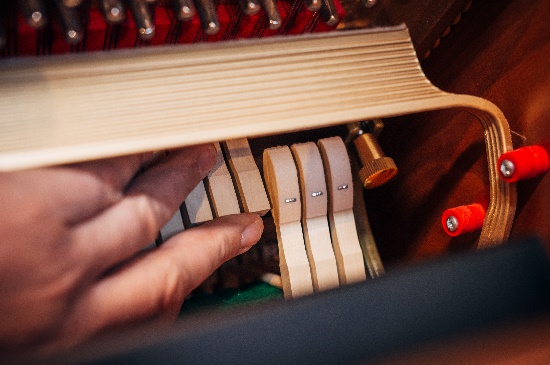 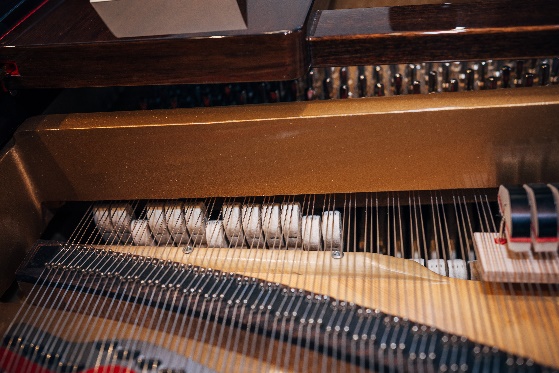 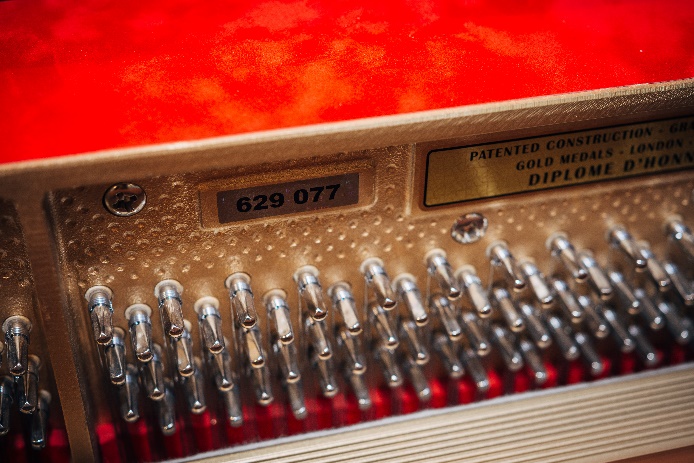 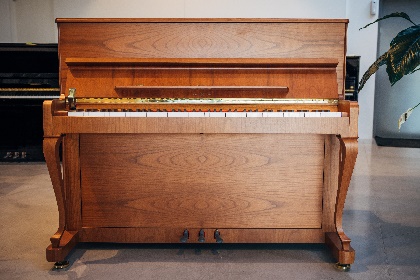 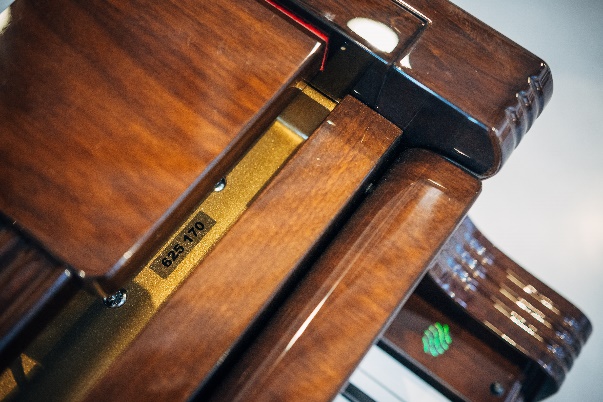 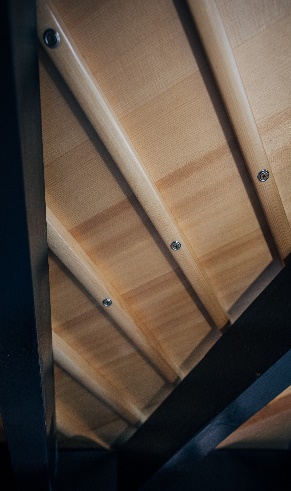    kladívka klavír				      kladívka pianino	                                 rezonanční deska 